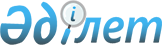 О внесении изменений в постановления акимата Атырауской области от 5 сентября 2014 года № 282 "Об утверждении регламентов государственных услуг в сфере дошкольного и среднего образования" и от 22 сентября 2014 года № 300 "Об утверждении регламентов государственных услуг, оказываемых в сфере технического и профессионального образования"
					
			Утративший силу
			
			
		
					Постановление акимата Атырауской области от 3 апреля 2015 года № 88. Зарегистрировано Департаментом юстиции Атырауской области 08 апреля 2015 года № 3148. Утратило силу постановлением Акимата Атырауской области от 25 сентября 2015 года № 299

      Сноска. Утратило силу постановлением Акимата Атырауской области  от 25.09.2015 № 299 (вводится в действие по истечении десяти календарных дней после дня его первого официального опубликования).      В соответствии со статьями 27, 37 Закона Республики Казахстан от 23 января 2001 года "О местном государственном управлении и самоуправлении в Республике Казахстан, статьей 21 Закона Республики Казахстан "О нормативных правовых актах" акимат Атырауской области ПОСТАНОВЛЯЕТ:

      1. 

Внести в постановление акимата Атырауской области от 5 сентября 2014 года № 282 "Об утверждении регламентов государственных услуг в сфере дошкольного и среднего образования" (зарегистрировано в Реестре государственных регистрации нормативных правовых актов за № 3014, опубликовано 25 октября 2014 года в газете "Прикаспийская коммуна") следующее изменение:



      в Регламенте государственной услуги "Оказание консультативной помощи семьям, воспитывающим детей с ограниченными возможностями", утвержденном указанным постановлением:



      в пункте 5 слово "дительность" заменить словом "длительность".

      2. 

Внести в постановление акимата Атырауской области от 22 сентября 2014 года № 300 "Об утверждении регламентов государственных услуг, оказываемых в сфере технического и профессионального образования" (зарегистрировано в Реестре государственных регистрации нормативных правовых актов за № 3022, опубликовано 4 ноября 2014 года в газете "Прикаспийская коммуна") следующее изменение:



      в регламенте государственной услуги "Прием документов в организации технического и профессионального, послесреднего образования", утвержденном указанным постановлением:

      в пункте 5 слово "преме" заменить словом "приеме".

      Сноска. Пункт 2 утратил силу постановлением акимата Атырауской области от 11.09.2015 № 286 (вводится в действие по истечении десяти календарных дней после дня его первого официального опубликования).

      3. 

Контроль за исполнением настоящего постановления возложить на Мукан Ш. - заместителя акима Атырауской области .

      4. 

Настоящее постановление вступает в силу со дня государственной регистрации в органах юстиции и вводится в действие по истечении десяти календарных дней после дня его первого официального опубликования.      Аким области                               Б. Измухамбетов
					© 2012. РГП на ПХВ «Институт законодательства и правовой информации Республики Казахстан» Министерства юстиции Республики Казахстан
				